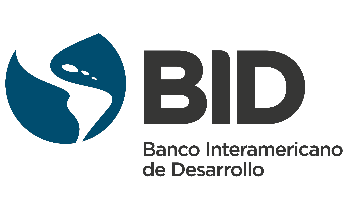 FORMULARIO PARA LA SELECCIÓN Y CONTRATACIÓN DE CONSULTORES INDIVIDUALESFMP/CBOv. julio de 2018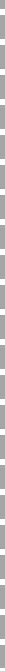 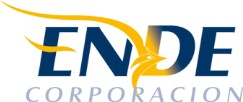 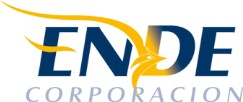 DOC-3FORMULARIO 1 – HOJA DE VIDALuego de examinar la documentación del concurso, la cual declaro aceptar y conocer, presento mi Postulación para realizar el servicio de consultoría de acuerdo con las características, requerimientos y plazos detallados en los Términos de Referencia.Para el efecto a continuación, mi hoja de vida debidamente firmada en el formato establecido por el Contratante, con los respaldos solicitados.FORMACIÓN PROFESIONAL. [Máximo 20 puntos]EXPERIENCIA. 5EXPERIENCIA GENERAL. [Máximo 30 puntos]EXPERIENCIA ESPECÍFICA. [Máximo 50 puntos] 3	Indicar el que corresponda, por ejemplo, licenciatura, técnico superior, técnico medio etc.4	Indicar el que corresponda, por ejemplo, Economía, Ingeniería, Derecho, Medicina, etc.5	La experiencia profesional será evaluada a partir de la obtención del primer título profesional y el OE podrá verificar este requisito exigiendo el simple diploma. (El OE deberá adecuar esta instrucción para el caso de personal no profesional)OTROS CONOCIMIENTOS Y DESTREZAS.6	Para determinar el número de meses a la fecha de presentación de la postulación se restará la de obtención del título y el resultado se dividirá por 30.7	Para determinar el número de meses a la fecha final se restará la de inicio y el resultado se dividirá por 30.REFERENCIAS LABORALES.Detalle las referencias labores correspondientes a las tres últimas instituciones donde trabajó:DECLARACIÓN.Declaro la veracidad de toda la información proporcionada y autorizo mediante la presente, a suministrar al BID y/o a los representantes autorizados del Contratante, toda la documentación/información relacionados con la presentación de esta Postulación, que se requiera para su revisión.Declaro cumplir y conocer las previsiones en cuanto a: i) Elegibilidad (Anexo A y B), ii) Conflicto de Interés (AnexoA) y iii) Prácticas Prohibidas del Banco Interamericano de Desarrollo (Anexo C), las cuales están disponibles en el sitio virtual del Banco.Entiendo y reconozco que ustedes no están obligados a aceptar esta Postulación ni otra que puedan recibir, y que la selección del consultor para el servicio motivo del presente concurso, se basará en la mejor calificación de antecedentes académicos y de experiencia. Mantengo mi postulación por el plazo de 60 días calendario.Firma del Postulante: FIRMAR Nombre del Postulante: Detallar NIT: Detallar el NIT válido y activo Fecha: Indicar* La falta de firma del postulante es un factor de inhabilitación.CERTIFICACIÓN DE ELEGIBILIDAD Y DE INTEGRIDAD CONSULTORES INDIVIDUALES[A ser firmado y entregado por el CONSULTOR que resulte seleccionado.El presente certificado es un documento integrante del CONTRATO)Con el fin de cumplir los REQUISITOS DE ELEGIBILIDAD y de INTEGRIDAD para la contratación como consultor individual, INTERNACIONAL o NACIONAL, en Proyectos (o Programas) financiados por el Banco Interamericano de Desarrollo (en adelante el Banco), CERTIFICO QUE:Soy ciudadano o residente permanente "bona fide" del siguiente país miembro del Banco: IndicarMantendré al mismo tiempo un solo contrato a tiempo completo financiado con recursos del Banco y en el caso de que mantenga más de un contrato a tiempo parcial financiado con recursos del Banco, solo facturaré a un Proyecto (o Programa) por tareas desempeñadas en un solo día.Si hubiera sido miembro del personal del Banco dentro de los dos últimos años anteriores a la fecha de mi contrato de consultoría, no participé directa y principalmente en la operación a la que se encuentra vinculada la contratación de los servicios de consultoría objeto de este contrato.Proporcionaré asesoría imparcial y objetiva y no tengo conflictos de interés para aceptar este contrato.No tengo una relación de trabajo o de familia con algún miembro del personal de la entidad contratante ni del personal del Prestatario, del Organismo Ejecutor del Proyecto o del Beneficiario de una Cooperación Técnica que esté directa o indirectamente involucrado de cualquier manera con: (i) la preparación de los Términos de Referencia (TR) de este contrato; (ii) el proceso de selección de dicho contrato; o (iii) la supervisión de dicho contrato.Si fuera funcionario del gobierno o servidor público declaro que: (i) estoy con licencia sin goce de sueldo durante el plazo de ejecución de este contrato ; (ii) no he trabajado en la entidad contratante, en el Prestatario, Organismo Ejecutor o Beneficiario de una Cooperación Técnica durante el periodo de Indicar (indicar expresamente el plazo) inmediatamente anterior al periodo en que comenzó la licencia; y (iii) mi contratación no genera un conflicto de intereses de acuerdo con el párrafo 1.9 de las Políticas para la Selección y Contratación de Consultores financiados por el BID.Mantendré los más altos niveles éticos y no realizaré ninguna de las acciones que constituyen Prácticas Prohibidas definidas en las Políticas para la Selección y Contratación de Consultores financiados por el BID, las cuales declaro conocer, y no he sido declarado inelegible para participar en contratos financiados por otras Instituciones Financieras Internacionales que han suscrito acuerdos con el Banco para el reconocimiento recíproco de sanciones. Si se comprueba, de acuerdo con el procedimiento de sanciones del Banco, que durante el proceso de mi contratación, he incurrido en prácticas prohibidas, el Banco podrá adoptar una o más de las siguientes medidas:Emitir una amonestación;Informar a la entidad contratante, Prestatario, Organismo Ejecutor o Beneficiario de una Cooperación Técnica o a las autoridades del país encargadas de hacer cumplir las leyes, los resultados del procedimiento para que tome(n) las medidas apropiadas;Rechazar mi contratación; yDeclararme inelegible, de forma temporal o permanente, para ser contratado o subcontratado por terceros elegibles, con recursos del Banco o administrados por el Banco.QUEDA ENTENDIDO QUE CUALQUIER INFORMACIÓN FALSA O EQUÍVOCA QUE YO HAYA PROVEÍDO EN RELACIÓN CON ESTOS REQUERIMIENTOS DE ELEGIBILIDAD Y DE INTEGRIDAD QUE CONSTAN DE ESTA CERTIFICACIÓN Y DE LAS POLÍTICAS DEL BANCO, TORNARÁ NULO Y SIN EFECTO ESTE CONTRATO Y NO TENDRÉ DERECHO A REMUNERACIÓN O INDEMNIZACIÓN ALGUNA, SIN PERJUICIO DE LAS ACCIONES O SANCIONES QUE EL BANCO PUDIERA ADOPTAR DE ACUERDO CON SUS NORMAS Y POLÍTICAS.FIRMA: Indicar NOMBRE: Indicar FECHA: IndicarANEXO A – CONFLICTO DE INTERÉS Y ELEGIBILIDAD 10CONFLICTO DE INTERÉSLa política del Banco establece que los consultores deben dar asesoramiento profesional, objetivo e imparcial, y que en todo momento deben otorgar máxima importancia a los intereses del contratante, sin consideración alguna respecto de cualquier trabajo futuro y que, en la provisión de servicios de asesoría, prevengan conflictos con otros servicios que les sean asignados o con los intereses de las instituciones a las que pertenecen. No se contratará a consultores para servicios que puedan crear conflicto con sus obligaciones previas o vigentes con respecto a otros contratantes, o que puedan ponerlos en situación de no poder prestar sus servicios en la forma que mejor convenga a los intereses del Prestatario. Sin que ello constituya limitación al carácter general de lo expresado anteriormente, no se contratará a consultores en las circunstancias que se indican a continuación:Conflicto entre servicios de consultoría y contratación de bienes, obras o servicios (distintos a los servicios de consultoría considerados en las Políticas). Una firma contratada en un proyecto por el Prestatario para suministrar bienes o ejecutar obras o para prestar algún servicio (distinto a los servicios de consultoría regulados por las Políticas), así como su matriz o filiales, estará descalificada para prestar servicios de consultoría relacionados con tales bienes, obras o servicios del mismo proyecto. Por lo contrario, ninguna firma contratada para prestar servicios de consultoría en la preparación o ejecución de un proyecto, así como su matriz o ninguna de sus filiales, podrá posteriormente suministrar bienes o ejecutar obras o prestar servicios (distintos a los servicios de consultoría regulados por las Políticas) que se generen como resultado de los servicios de consultoría para la preparación o ejecución del mismo proyecto.Conflicto entre los servicios de consultoría asignados: ninguno de los consultores (incluidos su personal y subconsultores), su matriz o cualquiera de sus filiales pueden ser contratados para proporcionar servicios que, por su naturaleza, puedan estar en conflicto con otros servicios asignados a los consultores. Por ejemplo, los consultores contratados para preparar diseños de ingeniería de un proyecto de  infraestructura no deben ser contratados para preparar una evaluación ambiental independiente para el mismo proyecto, y los consultores que estén asesorando a un contratante respecto de la privatización de bienes públicos no pueden contratar dichos bienes ni asesorar a quienes los contraten. De manera similar los consultores contratados para preparar Términos de Referencia (TR) para un proyecto no deben ser contratados para realizar dicho proyecto.Relaciones con el personal del Prestatario: Los consultores (incluidos su personal y sus consultores subcontratados) que tengan una relación de trabajo o de familia con algún miembro del personal del Prestatario (o con el personal de la entidad ejecutora del proyecto o con algún beneficiario del préstamo) que estén directa o indirectamente involucrados con cualquier parte de: (i) la preparación de los TR del contrato; (ii) el proceso de selección de dicho contrato; o (iii) con la supervisión de dicho contrato, no pueden ser beneficiarios de la adjudicación del contrato, a menos que se resuelva, de manera aceptable para el Banco, el conflicto generado por estas relaciones, ya sea durante el proceso de selección y de ejecución del contrato.10  Las referencias que se hacen al Prestatario, comprenden también a los Organismos Ejecutores.ELEGIBILIDADLos fondos provenientes de préstamos del Banco pueden ser usados sólo para el pago de servicios realizados por individuos o firmas de países miembros del Banco. Los individuos o firmas de países no miembros del Banco no serán elegibles para participar en contratos financiados en todo o en parte con fondos del Banco. Las condiciones para participar deben ser únicamente aquellas que sean esenciales para asegurar que la firma tenga capacidad para llevar a cabo los servicios del contrato de que se trate. Sin embargo,Los consultores pueden quedar excluidos si: (i) las leyes o la reglamentación oficial del país del Prestatario prohíben las relaciones comerciales con el país al que el consultor pertenece, a condición de que se demuestre satisfactoriamente al Banco que esa exclusión no impedirá una competencia efectiva con respecto a la contratación de los servicios de consultoría de que se trate; o (ii) en cumplimiento de una decisión del Consejo de Seguridad de las Naciones Unidas adoptada en virtud del Capítulo VII de la Carta de esa organización, el país del Prestatario prohíba los pagos a países, personas o entidades. Cuando se trate de que el país del Prestatario, en cumplimiento de este mandato, prohíba pagos a una firma o compra de bienes en particular, esta firma puede ser excluida.Las empresas de propiedad del Estado o entidades estatales del país del Prestatario pueden participar solamente si pueden demostrar que: (i) tienen autonomía legal y financiera; (ii) funcionan conforme a las leyes comerciales; y (iii) no son entidades dependientes del Prestatario o del Subprestatario.Como excepción al inciso (b), cuando se requieran los servicios de universidades estatales o de centros de investigación del país del Prestatario por considerarse que, dada la naturaleza única y excepcional de sus servicios, su participación es vital para la ejecución de un proyecto, el Banco puede aceptar, caso por caso, la contratación de esas instituciones. Bajo la misma premisa, con el financiamiento del Banco se puede contratar de manera individual a profesores o científicos de universidades o centros de investigación.Los funcionarios del gobierno o servidores públicos solamente pueden ser contratados como consultores individuales o como miembros de un equipo de una firma consultora, siempre que: (i) estén en licencia sin goce de sueldo; (ii) no sean contratados por la entidad en la que  hayan trabajado durante el periodo inmediatamente anterior al que comenzaron la licencia; y (iii) su contratación no genere un conflicto de intereses.Toda firma, individuo, empresa matriz o filial, u organización anterior constituida o integrada por cualquiera de los individuos designados como partes contratantes que el Banco declare inelegible de conformidad con lo dispuesto en los incisos (b)(v) y (e) relativos a Prácticas Prohibidas de las Políticas, o que otra institución financiera internacional declare inelegible, y con sujeción a lo dispuesto en acuerdos suscritos por el Banco concernientes al reconocimiento recíproco de sanciones, no será elegible para la adjudicación o derivación de beneficio alguno, financiero o de cualquier otra índole, de un contrato financiado por el Banco durante el plazo que el Banco determine.ANEXO B – PAÍSES ELEGIBLESPara efectuar la determinación sobre: a) la nacionalidad de las firmas e individuos elegibles para participar en contratos financiados por el Banco y b) el país de origen de los bienes y servicios, se utilizarán los siguientes criterios:Nacionalidad.Un individuo tiene la nacionalidad de un país miembro del Banco si él o ella satisface uno de los siguientes requisitos:es ciudadano de un país miembro; oha establecido su domicilio en un país miembro como residente “bona fide” y está legalmente autorizado para trabajar en dicho país.Una firma tiene la nacionalidad de un país miembro si satisface los dos siguientes requisitos:está legalmente constituida o incorporada conforme a las leyes de un país miembro del Banco; ymás del cincuenta por ciento (50%) del capital de la firma es de propiedad de individuos o firmas de países miembros del Banco.Todos los socios de una asociación en participación, consorcio o asociación (APCA) con responsabilidad mancomunada y solidaria y todos los subcontratistas deben cumplir con los requisitos arriba establecidos.Origen de los Bienes.Los bienes se originan en un país miembro del Banco si han sido extraídos, cultivados, cosechados o producidos en un país miembro del Banco. Un bien es producido cuando mediante manufactura, procesamiento o ensamblaje el resultado es un artículo comercialmente reconocido cuyas características básicas, su función o propósito de uso son substancialmente diferentes de sus partes o componentes.En el caso de un bien que consiste de varios componentes individuales que requieren interconectarse (lo que puede ser ejecutado por el suministrador, el Contratante o un tercero) para lograr que el bien pueda operar, y sin importar la complejidad de la interconexión, el Banco considera que dicho bien es elegible para su financiación si el ensamblaje de los componentes individuales se hizo en un país miembro.  Cuando el bien es una combinación de varios bienes individuales que normalmente se empacan y venden comercialmente como una sola unidad, el bien se considera que proviene del país en donde este fue empacado y embarcado con destino al Contratante.Para efectos de determinación del origen de los bienes identificados como “hecho en la Unión Europea”, estos serán elegibles sin necesidad de identificar el correspondiente país específico de la Unión Europea.El origen de los materiales, partes o componentes de los bienes o la nacionalidad de la firma productora, ensambladora, distribuidora o vendedora de los bienes no determina el origen de los mismosOrigen de los Servicios.El país de origen de los servicios es el mismo del individuo o firma que presta los servicios conforme a los criterios de nacionalidad arriba establecidos.  Este criterio se aplica a los servicios conexos al suministro de bienes (tales como transporte, aseguramiento, montaje, ensamblaje, etc.), a los servicios de construcción y a los servicios de consultoría.ANEXO C – PRÁCTICAS PROHIBIDAS 11El Banco exige a todos los Prestatarios (incluidos los beneficiarios de donaciones), organismos ejecutores y organismos contratantes, al igual que a todas las firmas, entidades o individuos oferentes por participar o participando en actividades financiadas por el Banco incluidos, entre otros, solicitantes, oferentes, contratistas, firmas de consultoría y consultores individuales, miembros del personal, subcontratistas, subconsultores y proveedores de bienes o servicios (incluidos sus respectivos funcionarios, empleados y representantes, ya sean sus atribuciones expresas o implícitas) observar los más altos niveles éticos y denunciar al Banco12 todo acto sospechoso de constituir una Práctica Prohibida del cual tenga conocimiento o sea informado durante el proceso de selección y las negociaciones y la ejecución de un contrato. Las Prácticas Prohibidas comprenden: (i) prácticas corruptas; (ii) prácticas fraudulentas; (iii) prácticas coercitivas; (iv) prácticas colusorias; y (v) prácticas obstructivas. El Banco ha establecido mecanismos para denunciar la supuesta comisión de Prácticas Prohibidas. Toda denuncia deberá ser remitida a la Oficina de Integridad Institucional (OII) del Banco para que se investigue debidamente. El Banco también ha adoptado procedimientos de sanción para la resolución de casos. Asimismo, el Banco ha celebrado acuerdos con otras Instituciones Financieras Internacionales (IFI) a fin de dar un reconocimiento recíproco a las sanciones impuestas por sus respectivos órganos sancionadores. A efectos del cumplimiento de esta Política:El Banco define las expresiones que se indican a continuación:Una práctica corrupta consiste en ofrecer, dar, recibir, o solicitar, directa o indirectamente, cualquier cosa de valor para influenciar indebidamente las acciones de otra parte;Una práctica fraudulenta es cualquier acto u omisión, incluida la tergiversación de hechos y circunstancias, que deliberada o imprudentemente engañen, o intenten engañar, a alguna parte para obtener un beneficio financiero o de otra naturaleza o para evadir una obligación;Una práctica coercitiva consiste en perjudicar o causar daño, o amenazar con perjudicar o causar daño, directa o indirectamente, a cualquier parte o a sus bienes para influenciar indebidamente las acciones de una parte;Una práctica colusoria es un acuerdo entre dos o más partes realizado con la intención de alcanzar un propósito inapropiado, lo que incluye influenciar en forma inapropiada las acciones de otra parte; yUna práctica obstructiva consiste en:(aa) destruir, falsificar, alterar u ocultar deliberadamente evidencia significativa para la investigación o realizar declaraciones falsas ante los investigadores con el fin de impedir materialmente una investigación del Grupo del Banco sobre denuncias de una práctica corrupta, fraudulenta, coercitiva o colusoria; y/o amenazar, hostigar o intimidar a cualquier parte para impedir que divulgue su conocimiento de asuntos que son importantes para la investigación o que prosiga la investigación, o(bb) todo acto dirigido a impedir materialmente el ejercicio de inspección del Banco y los derechos de auditoría previstos en el párrafo 1 (f) de abajo.11   Las referencias que se hacen al Prestatario, comprenden también a los Organismos Ejecutores.12 En el sitio virtual del Banco (www.iadb.org/integrity) se facilita información sobre cómo denunciar la supuesta comisión  de  Prácticas Prohibidas, las normas aplicables al proceso de investigación y sanción y el convenio que rige el reconocimiento recíproco de sanciones  entre instituciones financieras internacionales.Si se determina que, de conformidad con los procedimientos de sanción del Banco, cualquier firma, entidad o individuo actuando como oferente o participando en una actividad financiada por el Banco incluidos, entre otros, solicitantes, oferentes, contratistas, empresas de consultoría y consultores individuales, miembros del personal, subcontratistas, subconsultores, proveedores de bienes o servicios, Prestatarios (incluidos los Beneficiarios de donaciones), organismos ejecutores u organismos contratantes (incluidos sus respectivos funcionarios, empleados y representantes, ya sean sus atribuciones expresas o implícitas) ha cometido una Práctica Prohibida en cualquier etapa de la adjudicación o ejecución de un contrato, el Banco podrá:no financiar ninguna propuesta de adjudicación de un contrato para servicios de consultoría financiado por el Banco;suspender los desembolsos de la operación, si se determina, en cualquier etapa, que un empleado, agencia o representante del Prestatario, el Organismo Ejecutor o el Organismo Contratante ha cometido una Práctica Prohibida;declarar una contratación no elegible para financiamiento del Banco y cancelar y/o acelerar el pago de una parte del préstamo o de la donación relacionada inequívocamente con un contrato, cuando exista evidencia de que el representante del Prestatario, o Beneficiario de una donación, no ha tomado las medidas correctivas adecuadas (lo que incluye, entre otras cosas, la notificación adecuada al Banco tras tener conocimiento de la comisión de la Práctica Prohibida) en un plazo que el Banco considere razonable;emitir una amonestación a la firma, entidad o individuo en el formato de una carta formal de censura por su conducta;declarar a una firma, entidad o individuo inelegible, en forma permanente o por determinado período de tiempo, para que (i) se le adjudiquen o participe en actividades financiadas por el Banco, y (ii) sea designado13 subconsultor, subcontratista o proveedor de bienes o servicios  por otra firma elegible a la que se adjudique un contrato para ejecutar actividades financiadas por el Banco;remitir el tema a las autoridades pertinentes encargadas de hacer cumplir las leyes; y/o;imponer otras sanciones que considere apropiadas bajo las circunstancias del caso, incluida la imposición de multas que representen para el Banco un reembolso de los costos vinculados con las investigaciones y actuaciones. Dichas sanciones podrán ser impuestas en forma adicional o en sustitución de las sanciones arriba referidas.Lo dispuesto en los incisos (i) y (ii) del párrafo 1 (b) se aplicará también en casos en los que las partes hayan sido temporalmente declaradas inelegibles para la adjudicación de nuevos contratos en espera de que se adopte una decisión definitiva en un proceso de sanción, o cualquier otra resolución.Cualquier medida adoptada por el Banco de conformidad con las disposiciones referidas anteriormente será de carácter público.Asimismo, cualquier firma, entidad o individuo actuando como oferente o participando en una actividad financiada por el Banco, incluidos, entre otros, solicitantes, oferentes, contratistas, empresas de consultoría y consultores individuales, miembros del personal, subcontratistas, subconsultores, proveedores de bienes o servicios, Prestatarios (incluidos los beneficiarios de donaciones),   organismos   ejecutores   o   contratantes   (incluidos   sus   respectivos    funcionarios,13 Un subconsultor, subcontratista o proveedor de bienes o servicios designado es aquel que cumple una de las siguientes condiciones: (i) ha  sido incluido por el proponente en su Cotización o solicitud de precalificación debido a que aporta experiencia y conocimientos específicos y esenciales que permiten al proponente cumplir con los requisitos de elegibilidad de la licitación; o (ii) ha sido designado por el Prestatario.empleados y representantes, ya sean sus atribuciones expresas o implícitas) podrá verse sujeto a sanción de conformidad con lo dispuesto en acuerdos suscritos por el Banco con otra Institución Financiera Internacional (IFI) concernientes al reconocimiento recíproco de decisiones de inhabilitación. A efectos de lo dispuesto en el presente párrafo, el término “sanción” incluye toda inhabilitación permanente, imposición de condiciones para la participación en futuros contratos o adopción pública de medidas en respuesta a una contravención del marco vigente de una Institución Financiera Internacional (IFI) aplicable a la resolución de denuncias de comisión de Prácticas Prohibidas.El Banco requiere que las SP y los contratos financiados con un préstamo o donación del Banco se incluya una disposición que exija que los consultores, sus solicitantes, oferentes, contratistas, representantes, miembros del personal, subconsultores, subcontratistas y proveedores de bienes o servicios permitan al Banco revisar cualesquiera cuentas, registros y otros documentos relacionados con la presentación de propuestas y con el cumplimiento del contrato y someterlos a una auditoría por auditores designados por el Banco. Bajo esta política, todo consultor y sus representantes, miembro del personal, subconsultor, subcontratista o proveedor de bienes o servicios deberá prestar plena asistencia al Banco en su investigación. El Banco tendrá derecho asimismo a exigir que se incluya en contratos financiados con un préstamo o donación del Banco una disposición que requiera que los consultores y sus representantes, miembros del personal, subconsultores, subcontratistas o proveedores de bienes o servicios: (i) conserven todos los documentos y registros relacionados con actividades financiadas por el Banco por un período de siete (7) años luego de terminado el trabajo contemplado en el respectivo contrato; (ii) soliciten la entrega de todo documento necesario para la investigación de denuncias de comisión de Prácticas Prohibidas y hagan que empleados o agentes del consultor que tengan conocimiento de las actividades financiadas por el Banco estén disponibles para responder a las consultas relacionadas con la investigación provenientes de personal del Banco o de cualquier investigador, agente, auditor o consultor apropiadamente designado. Si el consultor, su representante, miembro del personal, subconsultor, subcontratista o proveedor de bienes o servicios se niega a cooperar o incumple los requerimientos del Banco, o de cualquier otra forma obstaculiza la investigación por del Banco, el Banco, bajo su sola discreción, podrá tomar medidas apropiadas contra el consultor, su representante, miembro del personal, subconsultor, subcontratista o proveedor de bienes o servicios o.El Banco exigirá que, cuando un Prestatario contrate a una agencia especializada, para prestar servicios de asistencia técnica, de conformidad con lo establecido en el párrafo 3.15 de las Políticas del Banco, en el marco de un acuerdo entre el Prestatario y dicha agencia especializada, todas las disposiciones contempladas en el párrafo 1 relativas a sanciones y Prácticas Prohibidas, se apliquen íntegramente a los solicitantes, oferentes, contratistas, empresas de consultoría o consultores individuales, miembros del personal, subcontratistas , subconsultores, proveedores de bienes o servicios (incluidos sus respectivos funcionarios, empleados y representantes, ya sean sus atribuciones expresas o implícitas), o cualquier otra entidad que haya suscrito contratos con dicha agencia especializada para la provisión de bienes o servicios conexos relacionados con las  actividades financiadas por el Banco. El Banco se reserva el derecho de obligar al Prestatario a que se acoja a recursos tales como la suspensión o la rescisión. Las agencias especializadas deberán consultar la lista de firmas e individuos declarados inelegibles de forma temporal o permanente por el Banco. En caso de que una agencia especializada suscriba un contrato o una orden de compra con una firma o individuo declarado inelegible de forma temporal o permanente por el Banco, el Banco no financiará los gastos conexos y se acogerá a otras medidas que considere convenientes.Los Postulantes declaran y garantizan:que han leído y entendido las definiciones de prácticas prohibidas dispuestas por el Banco y las sanciones aplicables a la comisión de las mismas que constan en este documento y se obligan a observar las normas pertinentes sobre las mismas;que no han incurrido en ninguna infracción de las políticas sobre prácticas prohibidas descritas en este documento;que no han tergiversado ni ocultado ningún hecho sustancial durante los procesos de adquisición o negociación del contrato o cumplimiento del contrato;que ni ellos ni sus agentes, personal, subcontratistas, subconsultores, directores, funcionarios o accionistas principales han sido declarados por el Banco o por otra Institución Financiera Internacional (IFI) con la cual el Banco haya suscrito un acuerdo para el reconocimiento recíproco de sanciones, inelegibles para que se les adjudiquen contratos financiados por el Banco o por dicha IFI, o culpables de delitos vinculados con prácticas prohibidas;que ninguno de sus directores, funcionarios o accionistas principales han sido director, funcionario o accionista principal de ninguna otra compañía o entidad que haya sido declarada inelegible por el Banco o por otra Institución Financiera Internacional (IFI) y con sujeción a lo dispuesto en acuerdos suscritos por el Banco concernientes al reconocimiento recíproco de sanciones para que se le adjudiquen contratos financiados por el Banco o ha sido declarado culpable de un delito vinculado con prácticas prohibidas;que han declarado todas las comisiones, honorarios de representantes, pagos por servicios de facilitación o acuerdos para compartir ingresos relacionados con el contrato o el contrato financiado por el Banco;que reconocen que el incumplimiento de cualquiera de estas garantías constituye el fundamento para la imposición por el Banco de cualquiera o de un conjunto de medidas que se describen en el párrafo 1 (b).Empresa Nacional deElectricidadPrograma de ElectrificaciónRural II (BO-L1117)Contrato de Préstamo N°3725/BL-BOPROFESIONAL DEL ÁREA LEGALDEL PROGRAMA DE ELECTRIFICACIÓN RURAL II (BO-L1117)PER II-109-IC-CICP-BID-ENDE-TRANS-2020-022Cochabamba, 27 de agosto de 2020Nombres y Apellidos:Lugar y Fecha de Nacimiento:Nacionalidad:N° Cédula de Identidad o Pasaporte y lugar de expedición:Dirección:Teléfono:Correo Electrónico:Estudios realizadosEspecialidad o ÁreaEntidad Educativa/ UniversidadFecha de Emisión del Título (Mes/Año)Requisitos y Criterios establecidos por el ContratanteTítulo de Grado… 3… 4Título Académico de abogado a nivel licenciatura (factor habilitante)Otros seminarios, cursos, talleres, etc., relacionados con la consultoríaCurso Políticas Públicas (factor habilitante)Curso Ley Nº 1178 (factor habilitante).Curso Práctico de los contratos FIDIC. (factor habilitante).Fecha de Emisión del Título (día/mes/año)Tiempo desde la emisión del títuloRequisitos y Criterios establecidos por el Contratante… meses6Acreditar experiencia profesional general mínima de al menos 60 meses contabilizada a partir de la obtención del título académico. Este requisito es un factor de habilitación.… meses62 puntos por mes adicionales hasta un máximo de 10 puntosContratante o entidadObjeto de la ConsultoríaCargo en el proyectoDescripción del trabajo realizadoDuración del trabajoDuración del trabajoDuración del trabajoContratante o entidadObjeto de la ConsultoríaCargo en el proyectoDescripción del trabajo realizadoDesde (mes/año)Hasta (mes/año)Total Meses7Requisitos y Criterios establecidos por el ContratanteRequisitos y Criterios establecidos por el ContratanteRequisitos y Criterios establecidos por el ContratanteRequisitos y Criterios establecidos por el ContratanteRequisitos y Criterios establecidos por el ContratanteRequisitos y Criterios establecidos por el ContratanteRequisitos y Criterios establecidos por el ContratanteMínimos: Acreditar experiencia profesional específica mínima de 36 meses, computable a partir de la obtención del título académico en empresas públicas del sector eléctrico, desempeñando funciones relacionados al área legal. Este requisito es un factor de habilitación.Mínimos: Acreditar experiencia profesional específica mínima de 36 meses, computable a partir de la obtención del título académico en empresas públicas del sector eléctrico, desempeñando funciones relacionados al área legal. Este requisito es un factor de habilitación.Mínimos: Acreditar experiencia profesional específica mínima de 36 meses, computable a partir de la obtención del título académico en empresas públicas del sector eléctrico, desempeñando funciones relacionados al área legal. Este requisito es un factor de habilitación.Mínimos: Acreditar experiencia profesional específica mínima de 36 meses, computable a partir de la obtención del título académico en empresas públicas del sector eléctrico, desempeñando funciones relacionados al área legal. Este requisito es un factor de habilitación.Mínimos: Acreditar experiencia profesional específica mínima de 36 meses, computable a partir de la obtención del título académico en empresas públicas del sector eléctrico, desempeñando funciones relacionados al área legal. Este requisito es un factor de habilitación.Mínimos: Acreditar experiencia profesional específica mínima de 36 meses, computable a partir de la obtención del título académico en empresas públicas del sector eléctrico, desempeñando funciones relacionados al área legal. Este requisito es un factor de habilitación.Mínimos: Acreditar experiencia profesional específica mínima de 36 meses, computable a partir de la obtención del título académico en empresas públicas del sector eléctrico, desempeñando funciones relacionados al área legal. Este requisito es un factor de habilitación.Adicionales: 5 puntos por mes adicionales hasta un máximo de 20 puntosAdicionales: 5 puntos por mes adicionales hasta un máximo de 20 puntosAdicionales: 5 puntos por mes adicionales hasta un máximo de 20 puntosAdicionales: 5 puntos por mes adicionales hasta un máximo de 20 puntosAdicionales: 5 puntos por mes adicionales hasta un máximo de 20 puntosAdicionales: 5 puntos por mes adicionales hasta un máximo de 20 puntosAdicionales: 5 puntos por mes adicionales hasta un máximo de 20 puntosContratante o entidadObjeto de la ConsultoríaCargo en el proyectoDescripción del trabajo realizadoDuración del trabajoDuración del trabajoDuración del trabajoContratante o entidadObjeto de la ConsultoríaCargo en el proyectoDescripción del trabajo realizadoDesde (mes/año)Hasta (mes/año)Total MesesRequisitos y Criterios establecidos por el ContratanteRequisitos y Criterios establecidos por el ContratanteRequisitos y Criterios establecidos por el ContratanteRequisitos y Criterios establecidos por el ContratanteRequisitos y Criterios establecidos por el ContratanteRequisitos y Criterios establecidos por el ContratanteMínimos:-  Curso de Contratación de Bienes y Servicios (deseable),- Conocimiento en Administración Legal de Contrato de Obras Públicas y prevención de conflictos (deseable),- Conocimiento y manejo de programas informáticos como: Microsoft Excel, Microsoft Word (deseable),- Conocimiento Quechua (deseable),- Conocimiento sobre contratos de trabajo (deseable).3 puntos por curso hasta un máximo de 15 puntosMínimos:-  Curso de Contratación de Bienes y Servicios (deseable),- Conocimiento en Administración Legal de Contrato de Obras Públicas y prevención de conflictos (deseable),- Conocimiento y manejo de programas informáticos como: Microsoft Excel, Microsoft Word (deseable),- Conocimiento Quechua (deseable),- Conocimiento sobre contratos de trabajo (deseable).3 puntos por curso hasta un máximo de 15 puntosMínimos:-  Curso de Contratación de Bienes y Servicios (deseable),- Conocimiento en Administración Legal de Contrato de Obras Públicas y prevención de conflictos (deseable),- Conocimiento y manejo de programas informáticos como: Microsoft Excel, Microsoft Word (deseable),- Conocimiento Quechua (deseable),- Conocimiento sobre contratos de trabajo (deseable).3 puntos por curso hasta un máximo de 15 puntosMínimos:-  Curso de Contratación de Bienes y Servicios (deseable),- Conocimiento en Administración Legal de Contrato de Obras Públicas y prevención de conflictos (deseable),- Conocimiento y manejo de programas informáticos como: Microsoft Excel, Microsoft Word (deseable),- Conocimiento Quechua (deseable),- Conocimiento sobre contratos de trabajo (deseable).3 puntos por curso hasta un máximo de 15 puntosMínimos:-  Curso de Contratación de Bienes y Servicios (deseable),- Conocimiento en Administración Legal de Contrato de Obras Públicas y prevención de conflictos (deseable),- Conocimiento y manejo de programas informáticos como: Microsoft Excel, Microsoft Word (deseable),- Conocimiento Quechua (deseable),- Conocimiento sobre contratos de trabajo (deseable).3 puntos por curso hasta un máximo de 15 puntosMínimos:-  Curso de Contratación de Bienes y Servicios (deseable),- Conocimiento en Administración Legal de Contrato de Obras Públicas y prevención de conflictos (deseable),- Conocimiento y manejo de programas informáticos como: Microsoft Excel, Microsoft Word (deseable),- Conocimiento Quechua (deseable),- Conocimiento sobre contratos de trabajo (deseable).3 puntos por curso hasta un máximo de 15 puntosContratanteNombre del supervisorCargoCorreo electrónicoTeléfonoPAÍSES MIEMBROSPAÍSES MIEMBROSPAÍSES MIEMBROSArgentina Alemania Austria Bahamas Barbados Bélgica Bélice Bolivia Brasil Canadá ChileChina, República Popular de ColombiaCorea, República de Costa Rica CroaciaDinamarca EcuadorEl Salvador Eslovenia España Estados Unidos Finlandia Francia Guatemala GuyanaHaití Honduras Israel Italia Jamaica JapónMéxico Nicaragua NoruegaPaíses Bajos, Reino de los Panamá ParaguayPerú Portugal Reino UnidoRepública Dominicana SueciaSuiza SurinamTrinidad y Tobago Uruguay VenezuelaTERRITORIOS ELEGIBLESTERRITORIOS ELEGIBLESTERRITORIOS ELEGIBLESa)   Guadalupe, Guyana Francesa, Martinica, Reunión – por ser Departamentos de Franciaa)   Guadalupe, Guyana Francesa, Martinica, Reunión – por ser Departamentos de Franciaa)   Guadalupe, Guyana Francesa, Martinica, Reunión – por ser Departamentos de Franciab)  Islas Vírgenes Estadounidenses, Puerto Rico, Guam – por ser Territorios de los Estados Unidos de Américab)  Islas Vírgenes Estadounidenses, Puerto Rico, Guam – por ser Territorios de los Estados Unidos de Américab)  Islas Vírgenes Estadounidenses, Puerto Rico, Guam – por ser Territorios de los Estados Unidos de Américac) Aruba – por ser país constituyente del Reino de los Países Bajos y Bonaire Curazao,  Sint Maarten, Saba, Sint Eustatius – por ser Departamentos del Reino de los Países Bajosc) Aruba – por ser país constituyente del Reino de los Países Bajos y Bonaire Curazao,  Sint Maarten, Saba, Sint Eustatius – por ser Departamentos del Reino de los Países Bajosc) Aruba – por ser país constituyente del Reino de los Países Bajos y Bonaire Curazao,  Sint Maarten, Saba, Sint Eustatius – por ser Departamentos del Reino de los Países Bajosd)   Hong Kong – por ser Región especial Administrativa de la República Popular de Chinad)   Hong Kong – por ser Región especial Administrativa de la República Popular de Chinad)   Hong Kong – por ser Región especial Administrativa de la República Popular de China